	23/06/2020Actividades de Cuarto BásicoRAZONAMIENTO LÓGICO - 4° Básico 1. Completa las casillas vacías con las figuras estrella, cuadrado, triángulo y círculo. No se debe repetir ninguna figura en una misma fila o columna.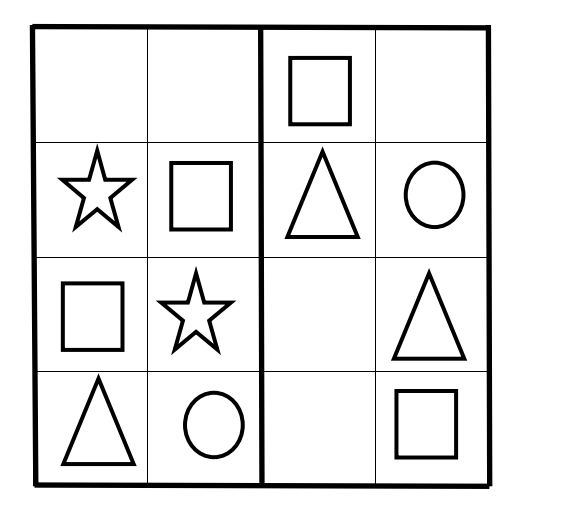 VELOCIDAD DE PROCESAMIENTO Y RASTREO VISUAL2. Encuentra esta ficha y dibuja un círculo lo más rápido que puedas.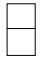 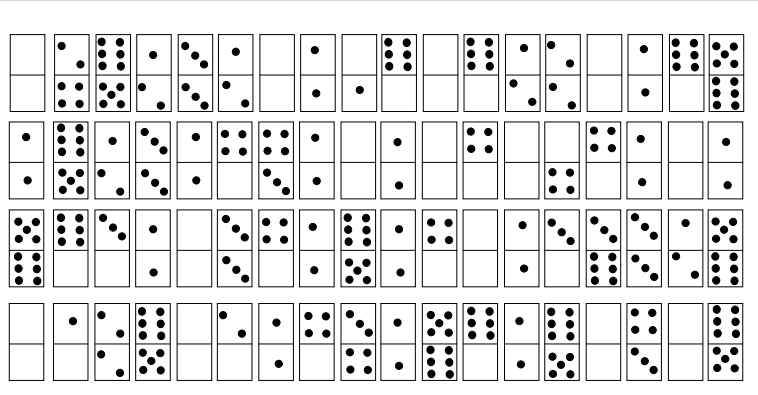 Si tienes dudas no dudes en escribir a psicóloga@cosanber.cl